GRUPO 1575IntegrantesCarolina Jiménez -  Músico Diego Sánchez    -   IlustradorRafaela Salazar    -  DiseñoMaria Inés Umaña- Coach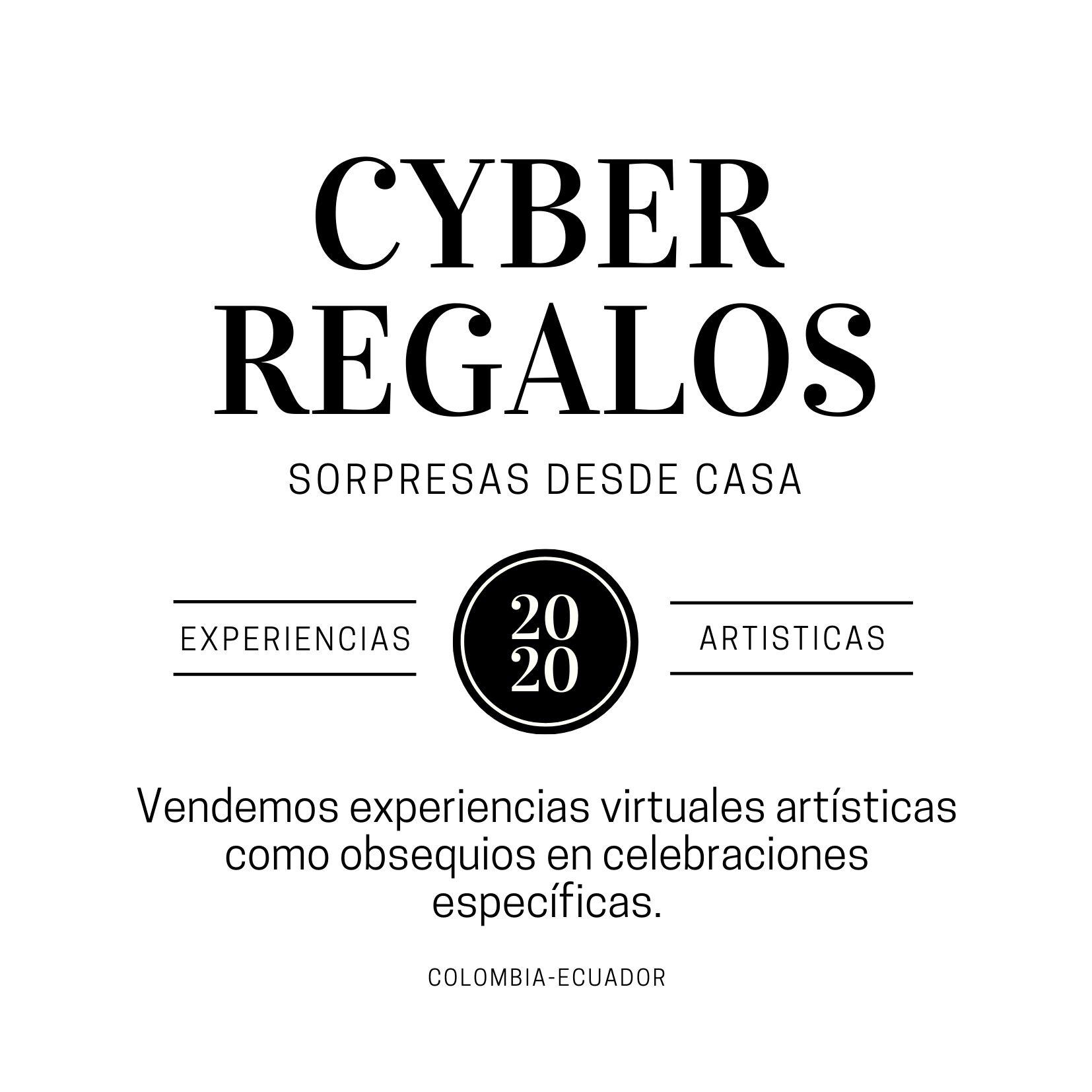 Nombre del producto:            Cyber Regalos Slogan:                                    Sorpresas desde casa Instrucciones de uso::1.- Ingresa a la tienda2.- Identifica el motivo de tu regalo3.- Escoge tu regalo Característica principal: Vender experiencias virtuales artísticas como obsequios en celebraciones específicas. Contenido:Lista de regalos disponibles:-Retratos en máscaras (Diego)-Retratos tradicionales en varias técnicas de dibujo y pintura (Rafaela)-Caricaturas (Rafaela)-Collages temático (Diego)-Camisetas con estampados (Diego)-Galería de obras originales y reproducciones (Maria)-Conciertos virtual personalizados (Caro)-Ambientaciones musicales y/o visuales de reuniones empresariales (Caro)-Todos los regalos tienen recordatorio multimedia (Todos)-Cajas sorpresa previa suscripción (Todos)🎁Este es un regalo  virtual  100% personalizado..     Interpretaciones musicales y visuales. 👨‍👩‍👧‍👦 Las dedicatorias de tus familiares y amigos y los mejores momentos los puedes enviar en videos y fotos por WhatsApp.🎙Toda la transmisión en el caso de los conciertos y las ambientaciones se realizará con micrófono y equipo profesional para garantizar la calidad del audio.🎥 Los saludos y fotos irán acompañados de una muy buena edición.Solo debemos acordar las canciones, enviar fotos y videos y hacer la videoconferencia.Las ilustraciones las entregamos vía virtual y física. Plan de acción: 1 Diseñar Imagen Corporativa ( Rafaela, Diego, Caro)  (primera semana)1.1Crear un gmail (Caro)1.1Crear página en Facebook (Caro)1.1Crear perfil en Instagram (Caro)2 Diseñar la imagen de cada producto (todos) (segunda semana)2.1 Descripción de cada producto (todos)2.2 Establecer los precios de los regalos (todos)2.3 Definir recordatorio real y virtual (todos)3 Descripción del modo de compra (Caro) (segunda semana)3.1 Definir tipo de entrega, tiempos de entrega  y costos (todos)4 Definir el nicho de mercado objetivo (todos) (tercera semana)5. Crear cronograma de contenido para junio (Maria) (cuarta semana)6 Hacer el diseño de contenido de historias y publicaciones (Diego) (cuarta semana)7 Crear y pagar los anuncios por internet (quinta semana)8 Clasificar por fechas importantes (Día de la Madre, Cumpleaños, Amor y Amistad) (Maria I) (sexta semana)9 Subastas y promociones de las obras en fechas específicas (todos) (sexta semana)10 Convocatoria a artistas que puedan participar con su obra (todos) (mediano plazo)Perfiles del proyecto:Perfil de lo deseable: Rafaela rafaelasalazarjz@gmail.comPerfil de lo factible: Diego  diegoa.sanchezj@gmail.comPerfil de lo viable: Carolina carosaxoficial@gmail.com